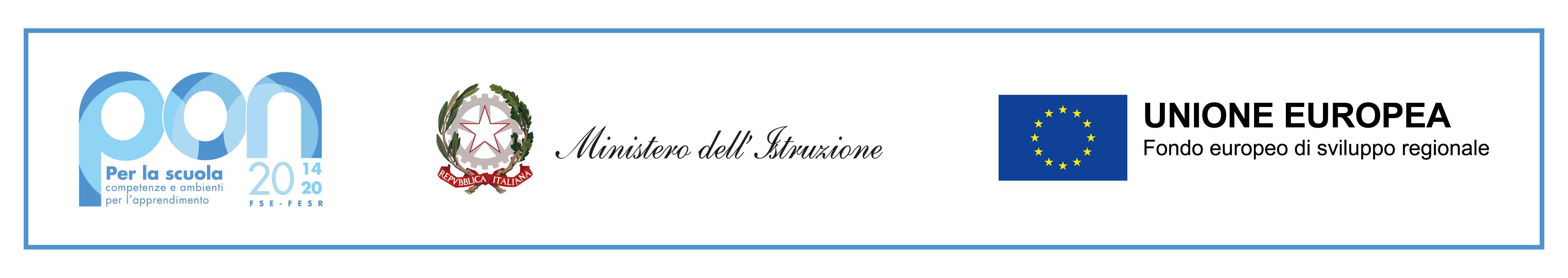 CUP: I56J20000540007CIG: Z433004299OGGETTO: 	DETERMINA A CONTRARRE Art. 36 comma 2 lettera a) Decreto Lgs. 50/2016 così come modificato dal D. Lgs. 56/2017. 	Acquisto Targa/Etichette						IL DIRIGENTE SCOLASTICOTutto ciò premesso e considerato, visto gli artt. 32 e 36 del Decreto Lgs. 50/2016 così come modificato dal D. Lgs. 56/2017,DETERMINA1.	di procedere all’acquisizione della fornitura in oggetto mediante affidamento diretto alla ditta MIR Ufficio con sede in Zanè (VI) 36010  Via Via Del Costo 4/2  P.I. 02598170245 ai  sensi dell’art. 36, co. 2, lett. a) del Decreto Lgs. 50/2016 così come modificato dal D. Lgs. 56/2017, tenuto conto delle seguenti motivazioni: a)	valore dell’appalto di importo pari ad € 70,00 (settanta/00) iva esclusa inferiore a quello massimo di € 39.999,99 previsto dalla normativa  per poter aderire alle procedure di “affidamento diretto”;b) 	possesso dei requisiti generali di cui all’art. 80 del Decreto Lgs. 50/2016 così come modificato dal D. Lgs. 56/2017;c) oggetto dell’appalto di particolare rilievo e delicatezza sotto il profilo dell’affidabilità e sicurezza;d)	valutazione della vantaggiosità economica e delle condizioni di acquisizione del servizio;e)	ottimizzazione dei tempi della procedura di affidamento del servizio e dei tempi dell’impegno delle risorse umane deputate allo svolgimento delle procedure di gara per l’acquisizione delle forniture di beni e o di prestazione di servizi dell’Istituto;f)	esigenza di non dilatare la durata del procedimento rispetto alla finalità e all’importo dell’affidamento.2.	di indicare il CIG Z433004299 relativo alla fornitura in oggetto in tutte le fasi relative alla presente procedura d’acquisto;3.	di impegnare, per le finalità di cui sopra, la spesa stimata di €  70,00 (settanta/00) IVA esclusa, a carico del Programma Annuale e.f. 2020 in maggior parte all’attività A03.1  considerato che la specifica Scheda finanziaria A03.4 – “SMART CLASS AVVISO 4878/2020 - PROGETTO 10.8.6A -FESRPON-VE-2020-77 – DIDATTICA DIGITALE” non ha copertura finanziaria sufficiente, avendo previsto il maggior impegno possibile per l’acquisto di notebook per il comodato d’uso agli alunni;4.	di individuare quale Responsabile Unico del Procedimento, ai sensi dell’art. 31, Decreto Lgs. 50/2016 così come modificato dal D. Lgs. 56/2017 e dell’art. 5 della l.n. 241/90, il Dirigente Scolastico pro-tempore SCOTACCIA Manuela;5.	di precisare, sin da ora, che:	- 	la ditta affidataria dovrà assumere tutti gli obblighi di tracciabilità dei flussi finanziari di cui alla Legge 136/2010, con individuazione del “conto dedicato” su cui utilmente poter disporre il bonifico per il pagamento, le generalità ed il codice fiscale delle persone delegate ad operare sullo stesso, con l’impegno a comunicare ogni modifica relativa ai dati trasmessi;	-	il controllo dei requisiti in capo all’affidatario avverrà ai sensi e secondo le modalità di cui all’art. 86 del Decreto Lgs. 50/2016 così come modificato dal D. Lgs. 56/2017;	-	si procederà alla stipula del contratto subito dopo l’esito dei controlli, stante l’inapplicabilità, l’affidamento in esame, del c.d. stand still, come previsto dall’art. 32, comma 10, del Decreto Lgs. 50/2016 così come modificato dal D. Lgs. 56/2017;								Il Dirigente Scolasticoprof.ssa Manuela Scotaccia(documento firmato digitalmente)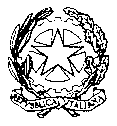 Istituto Comprensivo Statale G. Ciscato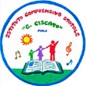 Via Marano, 53 -36034 Malo tel. 0445605202viic80800n@istruzione.it   - amministrazione@ciscato.edu.it            pec: viic80800n@pec.istruzione.itVISTA la Legge  7 agosto 1990, n.241, “Norme in materia di procedimento amministrativo e di diritto di accesso ai documenti amministrativi” e ss.mm.ii. VISTOil  D.P.R. 8 marzo 1999, n. 275, concernente il Regolamento recante norme in materia di autonomia delle Istituzioni scolastiche, ai sensi della Legge 15 marzo 1997, n.59VISTOil d.lgs 30 marzo 2001, n. 165, recante “Norme generali sull’ordinamento del lavoro alle dipendenze delle Amministrazioni Pubbliche” e ss.mm.ii.VISTAla Legge 208/2015 (legge di stabilità 2016) con particolare riferimento all’art. 1, comma 502 VISTOIl d.lgs 18 aprile 2016, n. 50 (Codice dei Contratti Pubblici)VISTO Il D.leg.vo 56 del 19.04.2017 Disposizioni “integrative e correttive al D.Leg. 50/2016 “Codice degli appalti”VISTOl’atto di programmazione per l’acquisizione dei beni e servizi- Programma Annuale e. f. 2020RAVVISATAla necessità di provvedere all’acquisizione della fornitura in oggetto, al fine di garantire il regolare svolgimento dell’attività istituzionaleRILEVATOche non esistono convenzioni CONSIP attive per il materiale da ordinareRITENUTOdi procedere per l’acquisizione della fornitura in oggetto ai sensi degli artt. 30, co.1, e 36, co.1, del Decreto Lgs. 50/2016 così come modificato dal D. Lgs. 56/2017, nel rispetto dei principi di economicità, efficacia, tempestività, correttezza, libera concorrenza, non discriminazione, trasparenza, proporzionalità, pubblicità e rotazione e in modo da assicurare l’effettiva possibilità di partecipazione delle microimprese, piccole e medie imprese.  TENUTO CONTOche l’importo della fornitura è ricompreso nel limite di cui all’art. 36, comma 2,  lettera a) del Decreto Lgs. 50/2016 così come modificato dal D. Lgs. 56/2017.ATTESOche la determinazione della  spesa massima stimata per la fornitura in oggetto risulta finanziariamente compatibile con l’effettiva capienza del Programmo Annuale e. f. 2020EVIDENZIATOche nel rispetto del principio di rotazione, l’affidamento in esame deve riguardare un operatore economico non beneficiario di altro analogo affidamento per il medesimo periodo.PRECISATOche il servizio da acquisire corrisponde, sul piano quali-quantitativo a quanto ritenuto necessario per lo svolgimento delle attività istituzionali e non presenta caratteristiche inidonee, superflue o ultronee.PRECISATOche in capo al soggetto affidatario non dovranno sussistere motivi di esclusione di cui all’art. 80 del Decreto Lgs. 50/2016 così come modificato dal D. Lgs. 56/2017EVIDENZIATO che l’operatore economico dovrà essere iscritto presso la Camera di Commercio nel settore di attività concernente il bene da fornire e dovrà possedere l’idonea capacità economico-finanziaria e tecnico professionaleVISTA anche l’indagine di mercato svolta in Mepa per prodotti della medesima tipologia e considerato che sovente gli ordini di importi minimi non vengono evasi